МУНИЦИПАЛЬНОЕ БЮДЖЕТНОЕ ДОШКОЛЬНОЕ ОБРАЗОВАТЕЛЬНОЕ  
УЧРЕЖДЕНИЕ «ДЕТСКИЙ САД №23 ст. АРХОНСКАЯ» 
  ПРИГОРОДНОГО МУНИЦИПАЛЬНОГО РАЙОНА РЕСПУБЛИКИ СЕВЕРНАЯ ОСЕТИЯ-АЛАНИЯ363120, ст. Архонская, ул. Ворошилова, 44 т.8 (867-39) 3-12-79 e-mail:tchernitzkaja.ds23@yandex.ru Педагогический совет №2«Основные направления воспитательной образовательной деятельности по патриотическому и социально-нравственному направлению воспитания в условиях реализации ОП ДО»Выступление по теме: «Взаимодействие ДОУ и семьи по
вопросу патриотического воспитания дошкольников».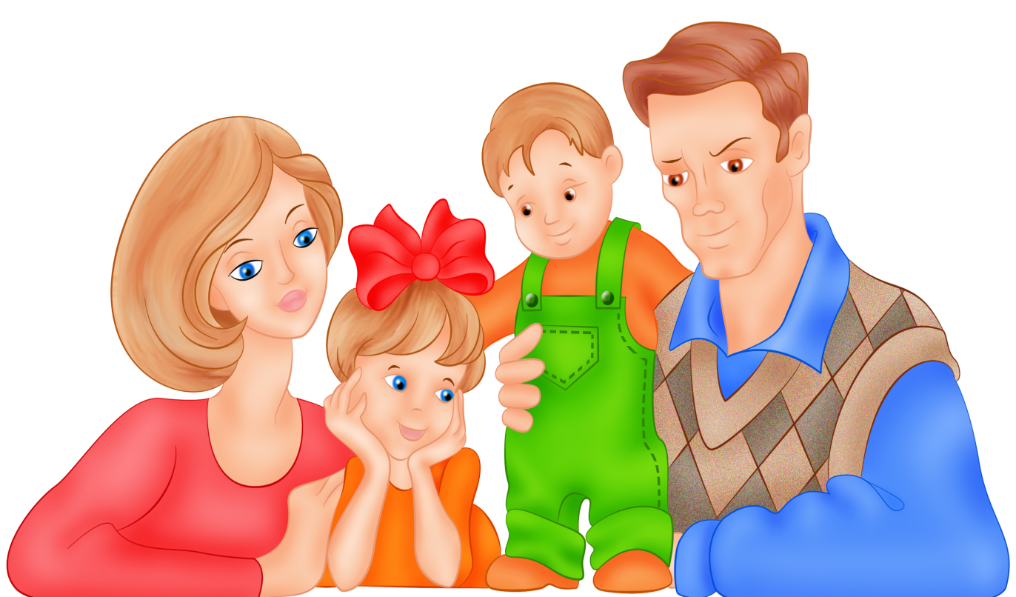 Подготовила: Петрина Н.Н.Ноябрь, 2023г.

В современных условиях проблема патриотического воспитания детей
становится одной из самых актуальных.
Актуальность проблемы заключается в том, что современные дети
мало знают о родном городе, стране, особенностях народных традиций,
часто равнодушны к близким людям, в том числе к товарищам по группе,
редко сострадают чужому горю.
В настоящее время задачи патриотического воспитания ориентированы на семью. 2-слайдГлавный замысел и цель семейной жизни - воспитание детей.
Главная школа воспитания - это взаимоотношения
мужа и жены, отца и матери.
     Василий Александрович СухомлинскийСемья — источник и звено передачи ребенку социально-исторического опыта. В семье ребенок получает уроки нравственности, закладываются жизненные позиции. Семейное воспитание носит эмоциональный характер, оно основано на любви и привязанности. И решение задач патриотического воспитания возможно лишь во взаимодействии ДОУ с семьей.3-слайдПатриотическое воспитание ребенка — сложный педагогический процесс. В основе него лежит развитие нравственных чувств. Чувство Родины начинается у ребенка с отношений к семье, к самым близким людям- к матери, отцу, бабушке, дедушке – это корни, связывающие его с родным домом и ближайшем окружением. Чувство Родины начинается с восхищения тем, что видит перед собой малыш, чему он изумляется и что вызывает отклик в его душе. И хотя многие впечатления не осознаны им глубоко, но пропущенные через детское восприятие, они играют огромную роль в становлении личности патриота.4-слайдФункции семьи в патриотическом воспитании детейОбеспечение диалога между поколениями в формировании личности;Привитие любви к родному краю, преданности памяти своих предков;Формирование знаний о генетических корнях своей семьи, рода, фамилии;Через семью ребёнок осознаёт такие понятия, как «малая Родина», «Родная земля», «родной язык», «моя семья», «мой дом».5-слайд                Цель взаимодействия педагогов с родителями:
Повышение уровня родительской компетентности в вопросах
нравственно патриотического воспитания ребёнка- это воспитание любви к родному дому; объединение усилий взрослых для успешного патриотического воспитания каждого воспитанника группы
(расширение кругозора в части представлений о себе, гендерной
принадлежности, семье, родном крае, государстве, мире; патриотического отношения к малой Родине, любви к родному краю, интереса к её историческому прошлому и  настоящему; формирование позиции гражданина своей Отчизны) ; формирование у родителей желания помогать своему ребенку, общаться с ним.6-слайдЗадачи:Привлекать родителей к проблемам патриотического воспитания и развития детей;Обучать правильной организации досуга детейУчить выдержке, терпению, доброжелательному отношению к ребёнку;Знакомить родителей с традиционными и нетрадиционными методами и формами работы с детьми в вопросах реализации целей и задач патриотического воспитания;Настроить на активное участие в жизни детского сада.7-слайд
К современным подходам взаимодействия ДОУ и семьи относятся
отношение к родителям, как партнерам и вовлечение их в жизнь детского
сада.Приобщение родителей к педагогическому процессу; расширении сферы участия родителей в организации жизни образовательного учреждения; - пребывание родителей на занятиях по нравственно – патриотическому воспитанию; - создание условий для творческой самореализации педагогов, родителей, детей;- информационно-педагогические материалы по данной теме, выставки детских работ;-  разнообразные проекты совместной деятельности детей и родителей по нравственно – патриотическому воспитанию; - объединение усилий педагога и родителя в совместной деятельности по формированию патриотических чувств; - проявление понимания, терпимости и такта в воспитании и обучении ребенка, стремление учитывать его интересы; уважительные взаимоотношения семьи и образовательного учреждения. 8-9 слайд
При организации работы с семьями по патриотическому воспитанию
детей, рекомендуются вариативно использовать традиционные и
нетрадиционные формы сотрудничества.
Традиционные и нетрадиционные формы работы с родителями:
• анкетирование («Семейные традиции») ;
• консультации в родительских уголках («Как рассказывать ребенку о
Дне Победы») ;
• совместная деятельность детей и родителей (изготовление поделок)
• поисковая деятельность: подбор познавательных статей из истории
города, экскурсии с фотокамерой, видеосъемкой;
• беседы с детьми и родителями («Что означает слово – патриот»);
• практикумы, проекты («Родной свой край люби и знай», «Знакомим
детей с природой родного края», «Этот День Победы! », мастер-класс
(«Изготовление народных, обрядовых кукол»);
• обсуждение и распространение семейного опыта («Как мы
празднуем День защитника Отечества»);
• музыкальная гостиная («О русских традициях и обычаях», «Песни
военных лет»);
• совместные детско-родительские встречи в различных формах:
конкурсы, спортивные мероприятия («Мы – читающая семья! », вечер
народных игр и забав («Как играли наши бабушки и дедушки», посиделки,
досуги («Устное народное творчество – кладезь народной мудрости»,
«Чаепитие в русских традициях»);
• родительские собрания.10-слайд                                                                                                                                      
Чтобы привлечь внимание родителей к проблеме патриотического
воспитания и организации полезного отдыха вместе с детьми, можно
использовать такую инновационную форму работы, как организация
маршрутов выходного дня («Семейный поход», который включает в себя
места, посвященные памятным и героическим событиям города,
знаменитым людям. Дети не только будут получать знания о родном крае,
городе в детском саду, но и активно участвовать в добывании этих знаний
вместе с родителями. Данная работа поможет сформировать у
дошкольников первые чувства патриотизма: гордости за свою родину,
любовь к родному краю, уважение традиций.
Примерные темы маршрута выходного дня:
• «Семейный поход по памятным местам родного города»;
• «Памятные места героического прошлого города»;
• «Исторические достопримечательности города»;
• «Любимый уголок»;
• «Гордись своим именем улица»;
• «Улицы города» - обзорные экскурсии по улицам района, познакомить
с новостройками, социальными объектами, зонами отдыха.11-слайд
В последние годы внимание ученых привлекает проблема использования
информационно-коммуникационных технологий в образовании (К. Ю. Белая,
И. Калаш, Т. С. Комарова, Л. С. Новоселова, Л. А. Парамонова, А. В. Туликов и др.).
В настоящее время определены следующие направления внедрения ИКТ
в образовании:
• создание презентаций;
• демонстрация слайдов;
• видео и фото - материал (экскурсий);
• фотовыставки («Наш город»);
• странички группы на сайте ДОУ;
• мультимедийное оформление совместных праздников, развлечений;
• работа с интернет - ресурсами;
• использование готовых обучающих программ;
• разработка и использование собственных авторских программ.12-слайдПамятка родителям по патриотическому воспитанию дошкольников:Уважение ко всем членам семьи. Не обделяйте ребенка в общении с бабушкой и дедушкой. Рассматривайте фотографии своего детства, рассказывайте о нем…Рассказывайте о своей профессии, какую она приносит пользу…Приобщайте ребенка к труду…Познакомьте ребенка с родным городом. Рассказывайте о родной улице, ее названии. Посещайте памятные исторические места…Приучайте бережно относиться к вещам, игрушкам, книгам. В каждую вещь вложен труд многих людей…Воспитывайте любовь к природе…Уважайте другие народы, их быт, традиции…Приобщайте ребенка к спорту…Учите правильно анализировать свои поступки и поступки других людей, свое поведение…Помните, что ваш ребенок – это ваше отражение, отражение народа,  Родины…
В сотрудничестве с семьей по формированию основ патриотического
воспитания важную роль играют и наглядные средства педагогического
просвещения, оформленные с широким использованием ИКТ: журналы и
газеты, издаваемые ДОО для родителей; стенгазеты; буклеты; папки передвижки; фотовыставки и фотостенды; памятки-рекомендации;
видеофильмы; мини-библиотеки. Использование технических средств ИКТ
позволило сделать наглядные материалы для родителей информационно
ёмкими, зрелищными, комфортными. Использование средств ИКТ конечно
же не заменяет традиционных методов и технологий работы с
родителями, а является дополнительным, рациональным и удобным
источником информации, наглядности, создаёт положительный
эмоциональный настрой, мотивирует родителей и тем самым ускоряет
процесс достижения положительных результатов в работе.
Использование разнообразных форм и методов сотрудничества с
родителями дает возможность сформировать у них интерес к вопроса
патриотического воспитания, вызвать желание расширять и углублять
имеющиеся знания.
Большое значение в патриотическом воспитании дошкольников имеет
создание развивающей среды. В создании её большая роль принадлежит
родителям группы. Предметная среда группы насыщена такими
материалами и пособиями, чтобы ребенок, выполняя самостоятельную
работу, играя, участвуя в совместных мероприятиях, незаметно,
постепенно впитывал особенности культуры, быта народов, населяющих
наш край, проникался сознанием важности и необходимости трудовых
усилий для процветания родного города и страны.Привлечение родителей к проблемам нравственно-патриотического воспитания и развития детей способствует установлению благоприятного микроклимата в отношениях между воспитателями, детьми и родителями и создаёт благоприятные условия для патриотического воспитания дошкольников.     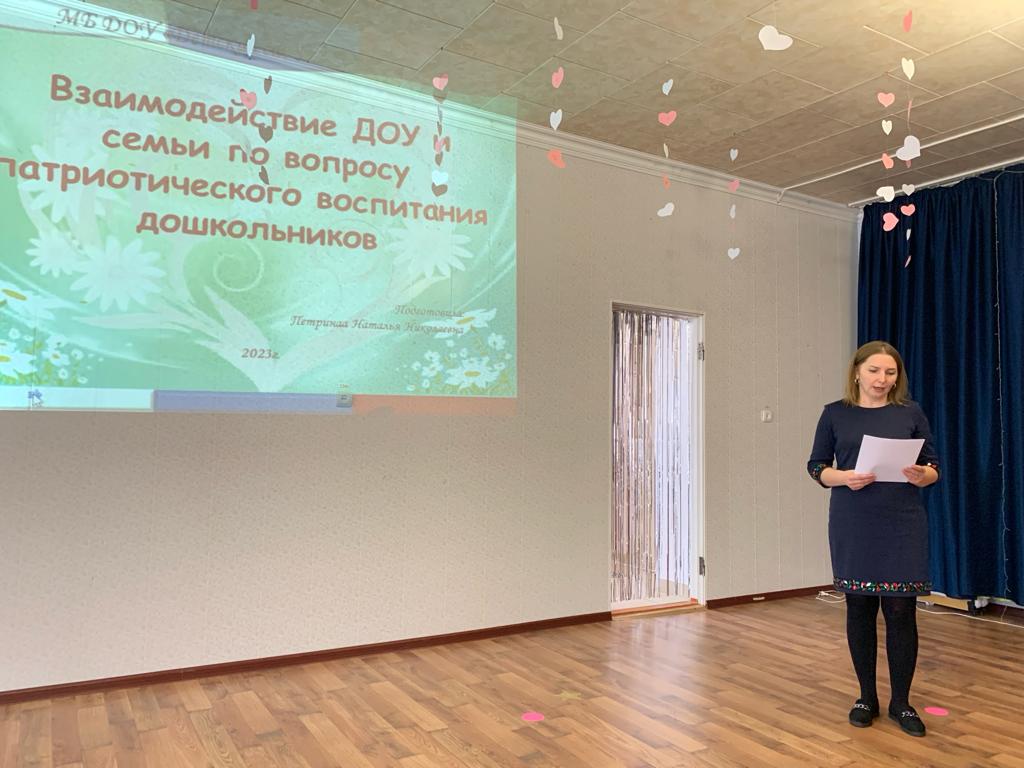 